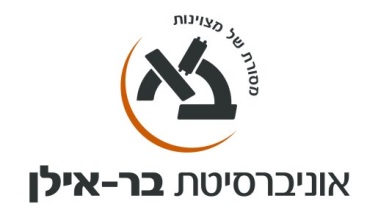 10.9.20שם ומספר הקורס:  מבוא לספרות התנאים10-382-01שם המרצה: ד"ר בנימין קצוףסוג הקורס: שיעורשנת לימודים: תשפ"א                 סמסטר: א'                            היקף שעות: 1 ש"שאתר הקורס באינטרנט: lemida.biu.ac.il   א. מטרות הקורס:הכרת השאלות המרכזיות הנוגעות להתהוות, תוכן, מבנה פנימי, עריכה ומסורת הנוסח של היצירות הספרותיות מתקופת התנאים: המשנה, התוספתא ומדרשי ההלכה.תוצרי למידה:יכולת לנתח טקסטים ממגוון סוגות בספרות התנאים תוך הצגת מיומנויות של ביקורת נמוכה וביקורת גבוהה, ושימוש נרחב בספרות מחקר.ב. תוכן הקורס: רציונאל, נושאים: בקורס נעיין בשאלות הקשורות להתהוות ספרות התורה-שבעל-פה עד לחתימת המשנה: קדמותה, דרכי התפתחותה ומרכיביה - מסורת, פרשנות, חקיקה ומנהג; מוסדות הפסיקה, אסכולות ההלכה, הישיבות והחכמים - אנשי כנסת הגדולה, הסופרים, הסנהדרין, הנשיאים, בית-הלל ובית-שמאי, חכמי יבנה וחכמי אושא. המשנה והתוספתא: מהותן, סמכותן, דרך עריכתן וזמנן, המבנה הפנימי, היחס ביניהן, טיב הברייתות שבתלמודים, עדי הנוסח ואופיים. ספרות מדרשי ההלכה, המידות שהתורה נדרשת בהן, בתי המדרש של ר' עקיבא ור' ישמעאל, וזיקת מדרשי ההלכה לשאר הספרות התנאית. בדיון יבחנו גישות שונות לאור העיון במקורות הראשוניים ודרכי המחקר התלמודי.מהלך השיעורים: במהלך השיעור נעיין במקורות ראשוניים וננתחם לאור דברי הפרשנים המסורתיים ודברי החוקרים המודרנים. לקראת כל שיעור יתבקשו הסטודנטים לעיין במקורות ובספרות המחקר שיידונו בשיעור הבא. בתחילת הסמסטר תועמד לרשות הסטודנטים מקראה הכוללת את המקורות שנעיין בהם וספרות מחקר תועלה לאתר הקורס. במקביל לעיון במקראה, במהלך השיעורים יוצגו על מסך תצלומי כתבי יד ומקורות נוספים.תכנית הוראה מפורטת לכל השיעורים: ג. דרישות קדם   איןד. חובות / דרישות / מטלות:נוכח הגבלות הקורונה וחוסר הוודאות שמלווה אותנו קורס זה יועבר באופן היברידי. פירוש הדבר שיהיו מפגשים פרונטליים המשולבים עם השתתפות בזום מן הבית. תדירות המפגשים הפרונטליים תיקבע לפי מצב הקורונה, הוראות האוניברסיטה ומתוך שיח והבנה עם התלמידים. ננסה לפתוח את הסמסטר במפגש פרונטלי בשיעור הראשון כדי לראות כיצד ניתן לשלב הוראה פרונטלית ולימוד בזום באופן מטבי. לאחר מכן, המרצה יקבע את אופן המפגשים בהתאם למצב. תלמידים שמעדיפים ללמוד בזום ילמדו בזום בבית ולא תהיה חובה להגיע לכיתה. כל שיעור יוקלט ובסיומו המרצה יעמיד קישור לשיעור באתר המודל של הקורס.במהלך הסמסטר הסטודנטים יתבקשו לעיין במקורות ראשוניים ובספרות מחקר כהכנה לשיעורים, וכן יהיו מספר מטלות קצרות שעל הסטודנטים להגיש בכתב. ה. מרכיבי הציון הסופי:מבחן (100%), ציון עובר: 60סטודנט שיגיש את כל המטלות יוכל לקבל עד 4 נקודות בונוס.ו. ביבליוגרפיה:     קריאת חובה נוספת למבחן: אפשטיין, י"נ, מבוא לנוסח המשנה, ירושלים – תל-אביב תשכ"ד, עמ' 692-706.י' זוסמן, "'תורה שבעל פה' פשוטה כמשמעה, כוחו של קוצו של יו"ד", מחקרי תלמוד ג (תשס"ה), עמ' 318-343.סגל, מ"צ, מבוא המקרא, ירושלים תש"ו, עמ' 924-943, 956-977.       ספרי הלימוד (textbooks) וספרי עזר נוספים:ספרי מבואות לספרות חז"לאלבק, ח', מבוא למשנה, תל-אביב תשי"ט אלון, מ', המשפט העברי, ירושלים תשל"גאפשטיין, י"נ, מבוא לנוסח המשנה, ירושלים – תל-אביב תשכ"ד אפשטיין, י"נ, מבואות לספרות התנאים, ירושלים – תל-אביב תשי"ז גולדברג, א', מבוא למשנה ולתוספתא (בעריכת מ' אסולין), ירושלים תש"לדה-פריז, ב', מבוא כללי לספרות התלמודית, תל-אביב 1966הלוי, י"א, דורות הראשונים, פרנקפורט 1918וויס, א"ה, דור דור ודורשיו, ירושלים - תל-אביב תשכ"דמלמד, ע"צ, פרקי מבוא לספרות התלמוד, ירושלים תש"גפרנקל, ז', דרכי המשנה, וורשא תרפ"גרזיאל, ע', מבוא למדרשים, אלון שבות תשע"אהאוניברסיטה הפתוחה, מבוא לתורה שבעל פה, תל-אביב תשנ"א, יחידות 1-4ספרים ומאמרים בנושאים שוניםאורבך, א"א, "הדרשה כיסוד ההלכה ובעית הסופרים", תרביץ, כז (תשי"ח), עמ' 166-182אורבך, א"א, חז"ל, פרקי אמונות ודעות, ירושלים תשל"חאלבק, ח', מחקרים בברייתא ובתוספתא ויחסן לתלמוד, ירושלים תש"לאלון, ג', תולדות היהודים בארץ ישראל בתקופת המשנה והתלמוד, תל-אביב תשי"גבייכלר, א', "הלכות למעשה כבית שמאי בזמן הבית ואחר החורבן", ספר היובל למשה אריה בלוך, בודאפסט 1905, עמ' 21-30בן-שלום, י', בית שמאי ומאבק הקנאים נגד רומי, ירושלים תשנ"דבר-אשר, מ', "הטיפוסים השונים של לשון המשנה", תרביץ, נג (תשמ"ד), עמ' 187-220גולדברג, א', "'וכולהו אליבא דרבי עקיבא'", תרביץ, לח (תשכ"ט), עמ' 231-254גייגר, א', המקרא ותרגומיו, ירושלים תש"טגילת, י"ד, משנתו של ר' אליעזר בן הורקנוס, ירושלים תשכ"חגילת, י"ד, פרקים בהשתלשלות ההלכה, רמת-גן 1992הרן, מ', מבוא למקרא, ירושלים תשל"איצחקי, א', ההלכה בתרגום ירושלמי א' ודרכו בדרשת המקרא (עבודת דוקטור), רמת-גן תשמ"בכהנא, מ', " תפוחי זהב במשכיות כסף : המשנה וסדר סדריה", תרביץ, עו (תשסז), עמ' 29-40כהנא, מ', ספרי במדבר - מהדורה מבוארת, ירושלים תשע"אליברמן, ש', הקדמה לתוספתא ע"פ כתב יד ווינה, ניו-יורק תשט"ו, עמ' ז-יגליברמן, ש', יוונית ויוונות בארץ-ישראל, ירושלים תשמ"דסגל, מ"צ, מבוא המקרא, ירושלים תש"ונאה, ש', "מבנהו וחלוקתו של מדרש תורת כהנים (ב): פרשות, פרקים, הלכות", תרביץ, סט (תש"ס), עמ' 59-104ספראי, ש', "ההכרעה כבית הלל ביבנה", דהקה"ע השביעי למה"י, מחקרים בתלמוד, הלכה ומדרש, ירושלים תשמ"א, עמ' 21-44פינקלשטין, א', הפרושים ואנשי כנסת הגדולה, ניו-יורק תש"יפרידמן, ש"י, "ברייתות בתלמוד הבבלי ויחסן למקבילותיהן בתוספתא", עטרה לחיים, מחקרים בספרות התלמודית והרבנית לכבוד פרופ' ח"ז דימיטרובסקי, ירושלים תש"ס, עמ' 201-163פרידמן, ש"י, תוספתא עתיקתא, רמת-גן תשס"גפרידמן, ש"י, "לאופיין של הברייתות בתלמוד הבבלי : "בן תימא" ו"בן דורתיי", נטיעות לדוד, ירושלים תשס"ה, עמ' קצה-רעדקצוף, ב', "יחס הברייתות בתוספתא למקבילותיהן התלמודיות: עיון מחודש לאור מסכת ברכות", HUCA 75 (2004), עמ' א-כדקצוף, ב', "המקורות התנאיים ונוסחם בספר הלכות פסוקות", שנתון המשפט העברי כה (תשס"ח), עמ' 216-199רוזנטל, ד', משנה עבודה זרה – מהדורה בקורתית בצירוף מבוא (עבודת דוקטור), ירושלים תשמ"ארוזנטל, ד', "על שלב נוסף בתולדות נוסח המשנה", תרביץ, פא (תשע"ג), עמ' 47-60 רוזנטל, י', 'על נספחים ומקומם בתוספתא', תרביץ, עט (תש"ע-תשע"א). עמ' 187-228שרמר, ע', "למסורת נוסח התוספתא, עיון ראשוני בעקבות שאול ליברמן", JSIJ, 1 (2002), עמ' 11-43, http://www.biu.ac.il/JS/JSIJ/1-2002/Schremer.docElman, J. Y., "Babylonian Baraitot in the Tosefta and the Dialectology of Middle Hebrew", AJSR, XVI (1991), pp. 1-29 Elman, J. Y., Authority and Tradition: Toseftan Baraitot in Talmudic Babylonia, New-York 1994Hauptman, J., Rereading the Mishnah, A New Approach to Ancient Jewish Text, Tübingen 2005Hauptman, J.,"The Tosfta as A Commentary on an Early Mishnah", JSIJ, 4 (2005), pp. 109-132Kahana, M., “The halakhic Midrashim”, The Literature of the Sages II (ed. S. Safrai), Assen 2006, pp. 3-105Kraemer, D., “The Mishnah”, The Cambridge History of Judaism, IV (2006), pp. 299-31Mandel, p., “The Tosefta”, The Cambridge History of Judaism, IV (2006), pp. 316-335Yadin-Israel, A., Scripture and tradition : Rabbi Akiva and the triumph of Midrash, Philadelphia 2015ז. שם הקורס באנגלית:Introduction to The Literature of the Tannaimמספרהשיעורנושא השיעורקריאה נדרשת1. מקורה של התורה שבעל פה, אנשי כנסת הגדולה והסופרים2. הזוגות, ב"ש וב"ה, תופעת המחלוקת והפסיקהספראי, ש', "ההכרעה כבית הלל ביבנה", דהקה"ע השביעי למה"י, מחקרים בתלמוד, הלכה ומדרש, ירושלים תשמ"א, עמ' 21-443.חכמי יבנה ותחילת העריכהאלון, ג', תולדות היהודים בא"י בתקופת המשנה והתלמוד, תל-אביב 1967, עמ' 53-914. חכמי אושא ומשנת ר' עקיבאמלמד, ע"צ, פרקי מבוא לספרות התלמוד, ירושלים תש"ג, עמ' 69-1005.משנת רבי יהודה הנשיא, דרכו בעריכת המשנהאלבק, ח', מבוא למשנה, תל-אביב תשי"ט, עמ' 63-127אפשטיין, י"נ, מבואות לספרות התנאים, ירושלים – תל-אביב תשי"ז, עמ' 57-2306. משניות קדומות וקבצי הלכה קדומיםאפשטיין, י"נ, מבוא לנוסח המשנה, ירושלים – תל-אביב תשכ"ד, עמ' 1-307.הברייתות והתוספתא שלנוגולדברג, א', פירוש מבני ואנליטי לתוספתא מסכת בבא-קמא, ירושלים תשס"א, עמ' 8-228. עריכת התוספתא ויחסה למשנהפרידמן, ש"י, תוספתא עתיקתא, רמת-גן תשס"ג, עמ' 15-959. התוספתא והתלמודיםקצוף, ב', "יחס הברייתות בתוספתא למקבילותיהן התלמודיות: עיון מחודש לאור מסכת ברכות", HUCA 75 (2004), עמ' א-כד10. מדרש ההלכה: ראשיתו ומהותואלון, מ', המשפט העברי, ירושלים תשל"ג, עמ' 241-26311.דרכי המדרש והמידותגילת, י"ד, "להשתלשלותה של הגזרה שווה", פרקים בהשתלשלות ההלכה, רמת-גן 1992, עמ' 365-37312.ר"י ור"ע: גישות, וקבצים ספרותייםאפשטיין, י"נ, מבואות לספרות התנאים, ירושלים – תל-אביב תשי"ז, עמ' 521-746